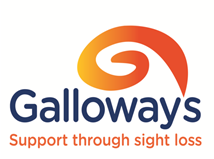 Central Lancs and South Ribble Low Vision Assessment Referral FormPlease ensure that the patient has seen an optometrist in the last 12 months. Ask the patient to bring their current prescription to the appointment along with any magnifiers and spectacles they are using.Please tick which clinic you would like to refer to Referral Source Information Please send this referral form to galloways.lowvision@nhs.netPrestonGalloway’s, Howick House, Howick Park Avenue, Penwortham, PR1 0LSChorley Location TBC Patient NameDOBAddressTelephone 1Telephone 2 (relative or friend)Name for Tel 2EmailOptometrist practice (optician) And LocationDate of last sight testIs the patient attending a hospital eye clinic?  If yes, which hospital?GP detailsEye Condition(s)Reason for referral / main issuesBinocular Reading Acuity if knownAdditional useful InformationFor example hearing impaired /learning disability/dementia/ mobility issues/ stroke / tremor/ ability to grip)Has patient attended low vision clinic before?What aids does patient use already? Include brand and strength of magnifier if knownDoes the patient have task lighting?Organisation NameGallowaysReferrer Name Nicola SmithTelephone01772744148EmailNicola.smith@galloways.org.ukDate of Referral05/04/2022